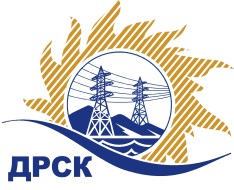 Акционерное Общество«Дальневосточная распределительная сетевая  компания»Протокол процедуры вскрытия поступивших конвертов с заявками участников на переторжкуСПОСОБ И ПРЕДМЕТ ЗАКУПКИ: Открытый электронный запрос предложений на право заключения Договора на выполнение работ ««Ремонт ВЛ 0,4 кВ: с.Правовосточное, с.Семиозерка, с.Богородское» для нужд филиала АО «ДРСК» «Амурские электрические сети».  Закупка 1008  р. 1.1 ГКПЗ 2016 г.ПРИСУТСТВОВАЛИ: 3 члена постоянно действующей Закупочной комиссии 2-го уровня. Информация о результатах вскрытия конвертов:В адрес Организатора закупки поступило 5 (пять) заявок на участие в  процедуре переторжки.Вскрытие конвертов было осуществлено в электронном сейфе Организатора закупки на Торговой площадке Системы www.b2b-energo.ru. автоматически.Дата и время начала процедуры вскрытия конвертов с предложениями на участие в переторжке: 10:00 часов благовещенского времени 14.03.2016 г.Место проведения процедуры вскрытия конвертов с заявками на участие в переторжке: Торговая площадка Системы www.b2b-energo.ru.В конвертах обнаружены заявки следующих участников:Ответственный секретарь Закупочной комиссии 2 уровня  		                                                               М.Г. ЕлисееваЧуясова Е.Г.(416-2) 397-268chuyasova-eg@drsk.ru.332/УР-Пг. Благовещенск14  марта  2016 г.№п/пНаименование Участника закупки и его адресОбщая цена заявки до переторжки, руб. без НДСОбщая цена заявки после переторжки, руб. без НДСООО "ВОСТОК-СТРОЙИНВЕСТ" 675000, г. Благовещенск, ул. 50 лет Октября, д. 13/1, оф. 5074 288 035,36  3 980 000,002.ООО "ЭНЕРГОСИСТЕМА АМУР" 675000, г. Благовещенск, ул. Красноармейская, д. 102, литер А4 441 350,00 . 4 084 000,003.ООО "ЭК "СВЕТОТЕХНИКА"675029, г. Благовещенск, ул. Артиллерийская, д. 1164 486 519,00 4 250 000,004.ООО "ДЭМ" 675000, г. Благовещенск, ул. Амурская, д. 2574 486 522,00 4 263 638,005.ИП Нестеров М. А. 675002, г. Благовещенск, ул. Партизанская, д. 69, кв. 584 497 064,00  4 497 064,00  (предложения на переторжку не поступило)6.ООО "СвязьСтройКомплекс"658823, Алтайский край, г. Славгород,ул. Ленина, д. 1094 849 925,19  3 947 572,99